Station 1 and 2 – Cells AliveCells Alive Webquest  URL: www.cellsalive.com Animal Cell Model - For this model, you will need to click on the various parts of the cell to go to a screen that tells you about the parts. Answers to the following questions are found there.  Plant Cell Model - (you will need to return to the "Cell Biology" link to access this page, or hit your back button)Overview For the chart below, place a check in the box if the cell has that component. Station 3: MatchingAnimal Cell							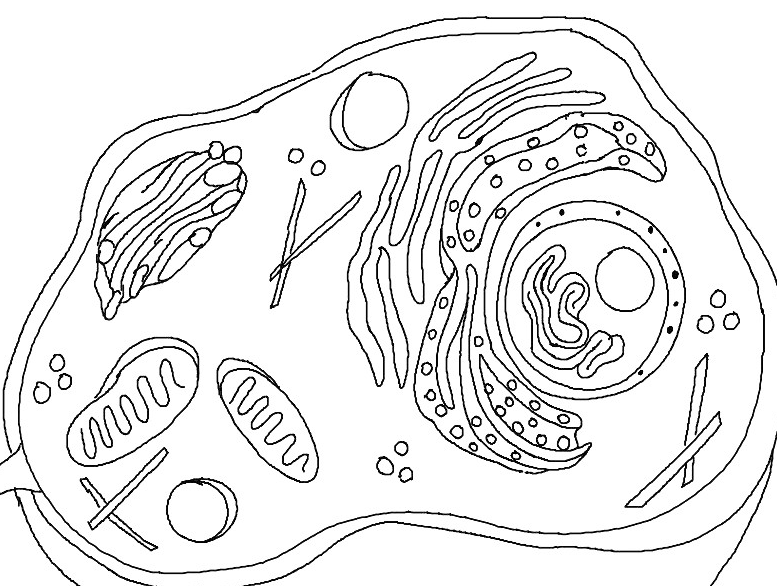 Plant Cell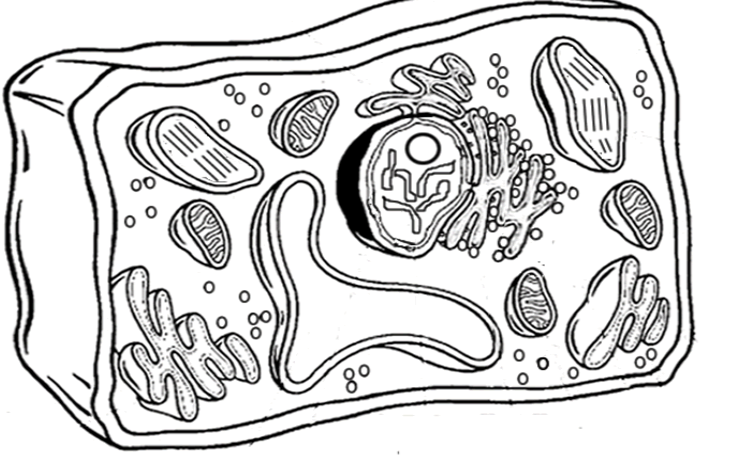 Station 4: Reading ComprehensionList 4 things that LIVING THINGS do.How do cells get energy What happens during cellular respiration?How is energy stored?Where is DNA stored and what is controlled by the DNA?What is diffusion?What is osmosis?What is a plant cells extra layer called?What do the following organelles do?CytoplasmRibosomesGolgi AppatatusVacuolesMitochondriaERChloroplastsStation 5: Organelle Matching part to function and Cell RiddlesPart 1: teacher signature _____________________Part 2: Riddles1. 2. 3. 4.5.6.7.8.Station 6: Text Messaging Conversation:PStation 7: I Pad Minis – Cell ExplorerGolgi Apparatus: What would happen if the Golgi Bodies in the cell were destroyed?  _____________________________________________________________________________Cell Membrane  (Plasma Membrane) Why is the plasma membrane critical to the survival of a cell? _______________________________________________________________________Lysosomes: As a pilot, you should avoid lysosomes. Why? _____________________________________________________________________________Rough Endoplasmic Reticulum:  What would happen if the rough ER in the cell were destroyed by Dr. Vial’s evil scheme?_____________________________________________________________________________Smooth Endoplasmic Reticulum: What would happen if the smooth ER in the cell were destroyed? _________________________________________________________________Mitochondrion: What do mitochondria make? ____________________What is ATP? _______________________________________________To make ATP, mitochondria need to take in _____________________________________Ribosomes:  What would happen if the ribosomes in the cell were destroyed by Dr. Vial’s evil scheme?______________________________________________________________________Nucleus: Why is the nucleus important? ____________________________________________What is the main function of DNA? ________________________________________________Nucleolus: What would happen if the nucleolus in the cell were destroyed by Dr. Vial’s evil scheme? ____________________________________________________________________Why is each part of the cell important? ________________________________________________________________________________________________________________________What type of cell are you exploring? How do you know? __________________________________________________________________________________________________________Station 8: Cells Crossword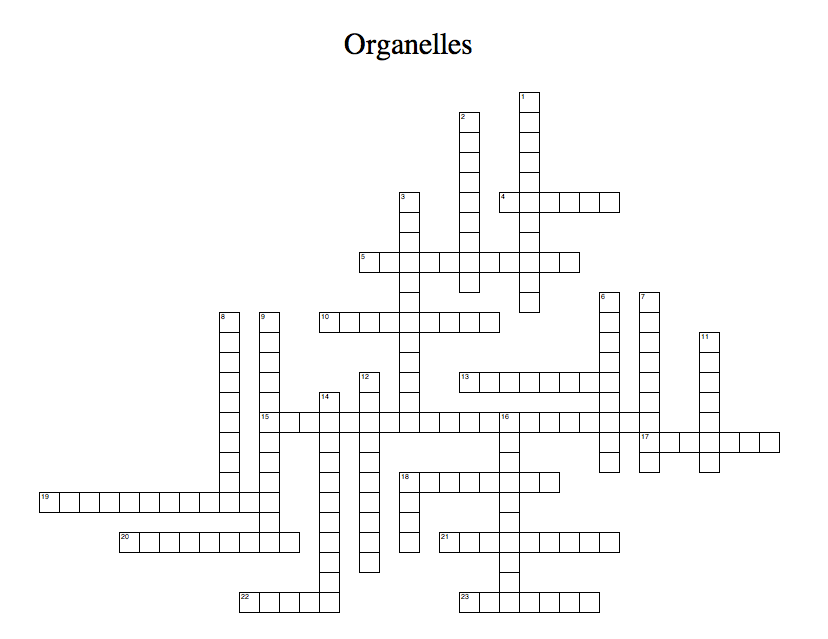 When you finish early at a station, complete the following: Write an analogy for each cell organelle.  This means give me an example of something that would also serve the same function as the cell part.Examples: Mitochondria – provides energy for the cellAnalogy and explain why – Energy bar or energy drink provides energy for a personGolgi Body – receives and sends proteins to other parts of the cellAnalogy and explain why: A post office sends and receives mail in a townNucleus Function:Analogy and explain why:Nucleolus Function:Analogy and explain why:Endoplasmic Reticulum function:Analogy and explain why:Lysosome function:Analogy and explain why:Chloroplast function:Analogy and explain why:Cell Wall function:Analogy and explain why:Cell Membrane function:Analogy and explain why:Ribosome function:Analogy and explain why:1. What do mitochondria do?2. How big are mitochondria?3. What does the Golgi Apparatus do?4. What is the difference between smooth and rough ER?5. Where is the nucleolus found?6. What does the nucleolus do?7. What does the cytoskeleton do?8. Cytosol goes by what other name? 9. What is the function of the cytosol? 10. What is the function of the lysosome? Sketch each of the following. 1. What other type of cell has a cell wall?2. What makes the plant cells green?3. In plant cells, what does the vacuole do?Sketch the followingPlantAnimalChloroplastVacuoleRibosomeMitochondriaDNAEndoplasmic ReticulumCell WallGolgi ApparatusACROSSACROSS4a protist that lives in a colony5an organelle found in animal like protists that is used for digesting food10the thick jelly like substance that fills the interior of the cell.13the tough outer membrane of some protists like a euglena and paramecium that help the cell keep its shape15the transportation system of the cell17a protist that is both animal like and plant like18an organelle found only in plant cells that is used for protection, support, and to keep the cell shape rigid.19the organelle that provides energy for the cell20an organelle found in animal cells used for digesting food21a protist that can make its own food22another name for plant like protists23the organelle that controls cell function and reproductionDOWNDOWN1a protist that must hunt or gather its food2another name for animal like protists3an organelle found in plants and plant like protists that convert sunlight into glucose6the organelle responsible for making ribosomes7an organelle that makes proteins8another name for fungus like protists9the organelle responsible for determining what can come in and out of the cell. It also provides protection and support of the cell11storage for water, food, wages, and enzymes12The organelle that sends and receives proteins14a vacuole only found in protists that removes excess water from the cell16all cells that have a nucleus18the smallest living thing